ПРАВИТЕЛЬСТВО КЕМЕРОВСКОЙ ОБЛАСТИ - КУЗБАССАПОСТАНОВЛЕНИЕот 11 февраля 2020 г. N 58ОБ УТВЕРЖДЕНИИ ПОРЯДКА ОСУЩЕСТВЛЕНИЯ ДЕЯТЕЛЬНОСТИПО ОБРАЩЕНИЮ С ЖИВОТНЫМИ БЕЗ ВЛАДЕЛЬЦЕВВ соответствии с пунктом 2 части 1 статьи 7, частью 7 статьи 18 Федерального закона от 27.12.2018 N 498-ФЗ "Об ответственном обращении с животными и о внесении изменений в отдельные законодательные акты Российской Федерации", постановлением Правительства Российской Федерации от 10.09.2019 N 1180 "Об утверждении методических указаний по осуществлению деятельности по обращению с животными без владельцев", законами Кемеровской области - Кузбасса от 24.12.2019 N 150-ОЗ "О наделении органов местного самоуправления отдельным государственным полномочием по организации мероприятий при осуществлении деятельности по обращению с животными без владельцев", от 13.01.2020 N 8-ОЗ "Об установлении полномочий Правительства Кемеровской области - Кузбасса в сфере обращения с животными" Правительство Кемеровской области - Кузбасса постановляет:1. Утвердить прилагаемый Порядок осуществления деятельности по обращению с животными без владельцев.2. Настоящее постановление подлежит опубликованию на сайте "Электронный бюллетень Правительства Кемеровской области - Кузбасса".3. Контроль за исполнением настоящего постановления возложить на заместителя председателя Правительства Кемеровской области - Кузбасса (по агропромышленному комплексу) Харитонова А.В.(п. 3 в ред. постановления Правительства Кемеровской области - Кузбасса от 24.03.2021 N 129)И.о. ГубернатораКемеровской области - КузбассаВ.Н.ТЕЛЕГИНУтвержденпостановлением ПравительстваКемеровской области - Кузбассаот 11 февраля 2020 г. N 58ПОРЯДОКОСУЩЕСТВЛЕНИЯ ДЕЯТЕЛЬНОСТИ ПО ОБРАЩЕНИЮ С ЖИВОТНЫМИБЕЗ ВЛАДЕЛЬЦЕВ1. Настоящий Порядок разработан в соответствии с пунктом 2 части 1 статьи 7, частью 7 статьи 18 Федерального закона от 27.12.2018 N 498-ФЗ "Об ответственном обращении с животными и о внесении изменений в отдельные законодательные акты Российской Федерации" (далее - Федеральный закон), постановлением Правительства Российской Федерации от 10.09.2019 N 1180 "Об утверждении методических указаний по осуществлению деятельности по обращению с животными без владельцев", законами Кемеровской области - Кузбасса от 24.12.2019 N 150-ОЗ "О наделении органов местного самоуправления отдельным государственным полномочием по организации мероприятий при осуществлении деятельности по обращению с животными без владельцев", от 13.01.2020 N 8-ОЗ "Об установлении полномочий Правительства Кемеровской области - Кузбасса в сфере обращения с животными".2. Понятия и определения, используемые в настоящем Порядке, применяются в значениях, установленных статьей 3 Федерального закона.3. Исполнительным органом государственной власти Кемеровской области - Кузбасса, уполномоченным осуществлять организацию мероприятий при осуществлении деятельности по обращению с животными без владельцев, является Управление ветеринарии Кузбасса (далее - уполномоченный орган).(в ред. постановления Правительства Кемеровской области - Кузбасса от 24.03.2021 N 129)4. Деятельность по обращению с животными без владельцев включает следующие мероприятия:а) отлов животных без владельцев, в том числе их транспортировка и передача в приюты для животных, деятельность которых осуществляется в соответствии с Порядком организации деятельности приютов для животных и установления норм содержания животных в них, утвержденным Правительством Кемеровской области - Кузбасса;б) возврат потерявшихся животных их владельцам;в) возврат содержавшихся в приютах животных без владельцев на прежние места обитания.5. Проведение мероприятий, предусмотренных пунктом 4 настоящего Порядка, осуществляется индивидуальными предпринимателями и юридическими лицами (далее - исполнители мероприятий), заключившими соответствующий контракт с органами местного самоуправления в соответствии с требованиями, предусмотренными законодательством Российской Федерации о контрактной системе в сфере закупок товаров, работ, услуг для обеспечения государственных и муниципальных услуг.Закупочная документация, размещаемая органами местного самоуправления при объявлении закупок, предметом которой является отлов животных без владельцев, в том числе их транспортировка и передача в приюты для животных, и возврат их владельцам или на прежние места обитания, организация и производство работ исполнителями мероприятий, с которыми заключен контракт, должны соответствовать требованиям Федерального закона и положениям настоящего Порядка.6. Деятельность исполнителей мероприятий по обращению с животными без владельцев включает в себя:(п. 6 в ред. постановления Правительства Кемеровской области - Кузбасса от 24.03.2021 N 129)6.1. Осуществление отлова животных без владельцев. Исполнители мероприятий несут ответственность за их жизнь и здоровье.Физические и юридические лица сообщают о нахождении животных без владельцев в органы местного самоуправления, наделенные отдельными государственными полномочиями по организации мероприятий при осуществлении деятельности по обращению с животными без владельцев (далее - органы местного самоуправления).Кроме того, физические и юридические лица могут самостоятельно сообщить о нахождении животных без владельцев исполнителю мероприятий в письменной или устной форме, в том числе посредством телефонной связи.Сообщение об отлове животных без владельцев в течение одного рабочего дня регистрируется органом местного самоуправления или исполнителем мероприятий в журнале учета заявок на отлов животных без владельцев.Орган местного самоуправления передает информацию о поступившем сообщении исполнителю мероприятий немедленно с момента его регистрации.По каждому поступившему сообщению исполнителем мероприятий составляется заказ-наряд на отлов животных без владельцев по форме согласно приложению N 1 к настоящему Порядку.Отлов животных без владельцев по поступившему сообщению осуществляется исполнителем мероприятий в течение трех календарных дней после его поступления.(пп. 6.1 в ред. постановления Правительства Кемеровской области - Кузбасса от 24.03.2021 N 129)6.2. Применение при отлове животных без владельцев способов и технических приспособлений, не приводящих к увечьям, травмам или гибели животных.На всех отловленных животных без владельцев исполнителем мероприятий оформляется акт отлова по форме согласно приложению N 2 к настоящему Порядку.6.3. Ведение видеозаписи процесса отлова животных без владельцев.6.4. Предоставление копии видеозаписи процесса отлова животных без владельцев в органы местного самоуправления.6.5. Осуществление транспортировки животных без владельцев в приюты в условиях, исключающих травмирование или гибель животных.Все отловленные животные без владельцев подлежат незамедлительной транспортировке в приют. Нахождение отловленных животных без владельцев в автотранспортном средстве при транспортировке не должно превышать трех часов для учета предельного времени и расстояния от места отлова животных и до места их передачи в приют для животных.При погрузке, транспортировке и выгрузке животных без владельцев должны применяться устройства и приемы, исключающие возможность травмирования, увечья или гибели таких животных.Предельное количество перевозимых животных без владельцев должно определяться из расчета на одно животное весом 20 кг не менее 0,6 кв. м пространства отсека для транспортировки животных автомобиля.Автотранспортное средство для транспортировки животных без владельцев должно быть:технически исправным;оснащено устройствами и приспособлениями, обеспечивающими безопасную транспортировку животных без владельцев в приют для животных;иметь отдельный, изолированный от кабины водителя закрытый отсек для транспортировки животных без владельцев, оборудованный раздельными клетками (отсеками) для животных разного пола, размера, возраста, вида, а также вентиляцией, системой кондиционирования или подогрева (в случае необходимости) для поддержания температуры в пределах от + 5 °C до + 20 °C;укомплектовано набором ошейников, поводков, намордников (для их применения в случае необходимости);укомплектовано аптечкой для оказания экстренной помощи человеку, а также животным без владельцев с набором ветеринарных препаратов;иметь запас питьевой воды для животных без владельцев;оснащено ясно читаемой надписью, содержащей сведения об исполнителе мероприятий (наименование и контактные данные юридического лица или фамилия, имя, отчество (при наличии) индивидуального предпринимателя, номер телефона), осуществляющем мероприятия, предусмотренные пунктом 4 настоящего Порядка.6.6. Передача животных, имеющих на ошейниках или иных предметах (в том числе чипах, метках) сведения об их владельцах, владельцам.Передача информации владельцам таких животных о нахождении их питомцев в приюте для животных проводится исполнителем мероприятий не позднее суток с момента поступления животного в приют для животных.Передача таких животных владельцу по его письменному заявлению проводится в приюте для животных не позднее двух суток с момента поступления животного в приют для животных.В случае если при приеме в приют для животных у животного отсутствовала идентификация, но в дальнейшем животное было обнаружено владельцем, то возврат потерявшегося животного его владельцу по его письменному заявлению возможно в любой период проведения мероприятий, проводимых в приюте для животных.6.7. Осуществление возврата не проявляющих немотивированной агрессивности животных без владельцев на прежние места обитания после завершения в приюте для животных мероприятий по стерилизации, мечению, карантинированию, лечению, вакцинации, но не ранее чем через 30 календарных дней.6.8. Осуществление транспортировки животных, содержавшихся в приюте, к месту прежнего обитания. Транспортировка осуществляется согласно требованиям подпункта 6.5 пункта 6 настоящего Порядка.6.9. Ведение видеозаписи процесса возврата животных к месту прежнего обитания.6.10 Предоставление копии видеозаписи процесса возврата животных к месту прежнего обитания в органы местного самоуправления.6.11. Ведение учета количества животных без владельцев, отловленных и транспортированных в приюты, животных без владельцев, возвращенных на прежние места обитания, а также хранение учетных сведений и видеозаписей процесса отлова животных без владельцев и возврата их к месту прежнего обитания с оформлением акта возврата животных без владельцев согласно приложению N 3 к настоящему Порядку.6.12. Представление в органы местного самоуправления сведений об объеме выполненных работ (в соответствии с данными учета количества животных без владельцев, отловленных и транспортированных в приюты, а также животных без владельцев, возвращенных на прежние места обитания).7. Деятельность по обращению с животными без владельцев должна соответствовать требованиям Федерального закона.Приложение N 1к Порядку осуществлениядеятельности по обращениюс животными без владельцевЗаказ-наряд N ______на отлов животных без владельцев    ____________                        _____________ 20__ г.Вид животного ________________________________________________________________________________________________________________________________________Адрес места отлова ______________________________________________________________________________________________________________________________________________________________________________________________________________Количество животных без владельцев, подлежащих отлову ___________________________________________________________________________________________________________________________________________________________________________На основании ____________________________________________________________________________________________________________________________________________________________________________________________________________________Руководитель юридического лица/индивидуальный предприниматель ________ ______________________                               (подпись) (расшифровка подписи)Приложение N 2к Порядку осуществлениядеятельности по обращениюс животными без владельцевАкт N _________отлова и транспортировки животныхбез владельцев в приют для животных    ____________                          ___________ 20__ г.    На   основании  заказа-наряда  на  отлов  животных  без  владельцев  от_______________   20___ г.  произведен  отлов  животных  без  владельцев  вколичестве  ________ голов, из них: кошек ________, собак ___________, иныхвидов животных ____________________________________________________________Адрес места отлова ___________________________________________________________________________________________________________________________________Номер видеозаписи отлова __________________________________________________Количество животных без владельцев, переданных в приют _______________________________________________________________________________________________Местонахождение и телефон приюта для животных ___________________________________________________________________________________________________________________________________________________________________________________Исполнитель ____________________ _______________                  (Ф.И.О.)           (подпись)Приложение N 3к Порядку осуществлениядеятельности по обращениюс животными без владельцевАкт N _________возврата животных без владельцев на прежние места обитания    ____________                                           ________ 20__ г.Адрес места возврата _________________________________________________________________________________________________________________________________Вид животного_________________________________________________________________________________________________________________________________________Количество животных без владельцев, подлежащих возврату ______________________________________________________________________________________________Идентификационные  номера,  нанесенные  на средства маркировки, чипирования_______________________________________________________________________________________________________________________________________________________________________________________________________________________________________________________________________________________________________________________________________________________________________________________Номер видеозаписи возврата животных без владельцев ________________________Руководитель юридического лица/индивидуальный предприниматель __________ _______________________                                (подпись)  (расшифровка подписи)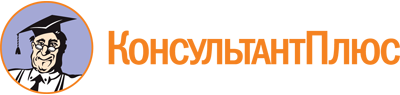 Постановление Правительства Кемеровской области - Кузбасса от 11.02.2020 N 58
(ред. от 24.03.2021)
"Об утверждении Порядка осуществления деятельности по обращению с животными без владельцев"Документ предоставлен КонсультантПлюс

www.consultant.ru

Дата сохранения: 09.06.2022
 Список изменяющих документов(в ред. постановления Правительства Кемеровской области - Кузбассаот 24.03.2021 N 129)Список изменяющих документов(в ред. постановления Правительства Кемеровской области - Кузбассаот 24.03.2021 N 129)